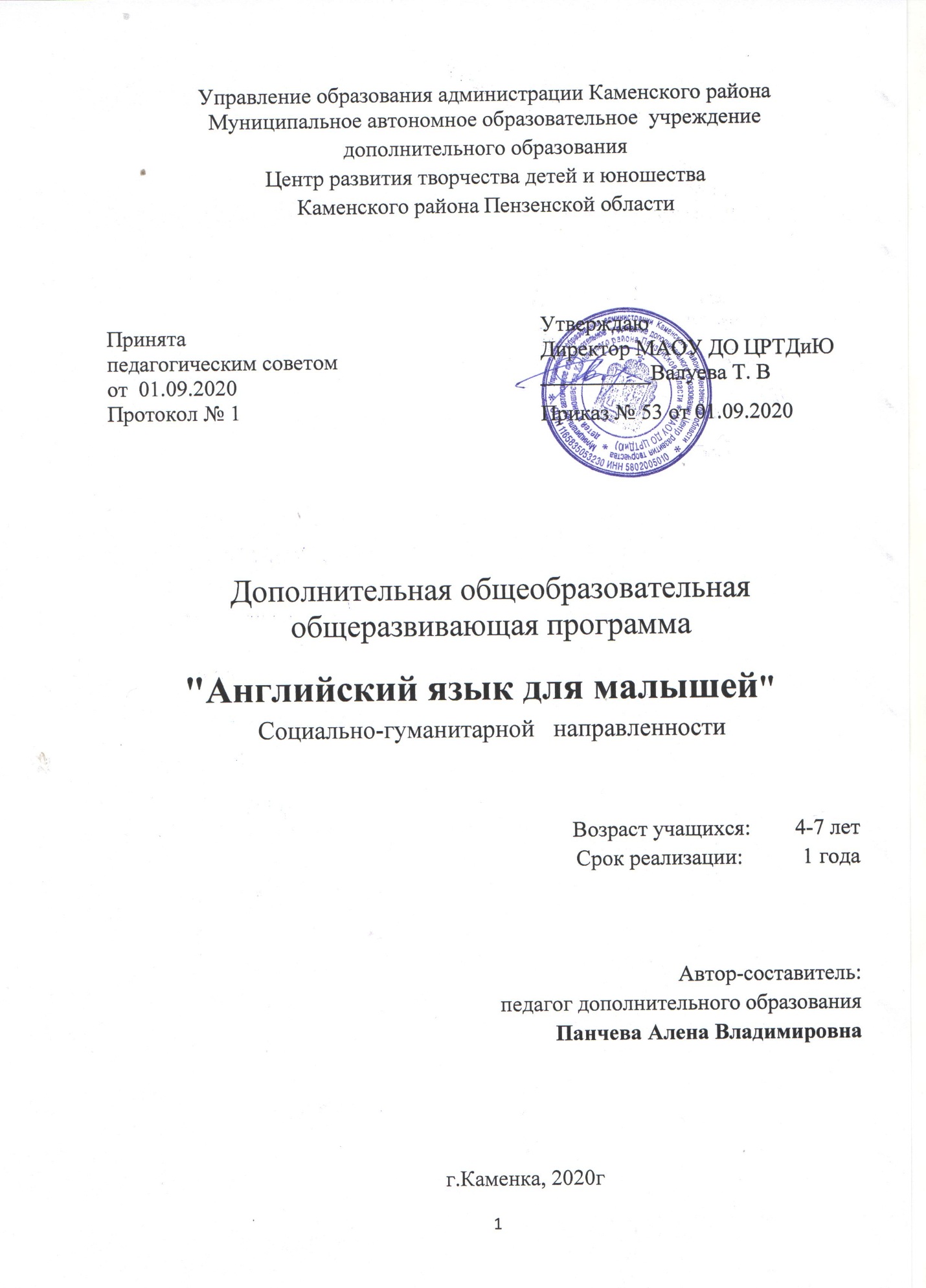 Структура программыПояснительная запискаПланируемые результатыУчебно-тематический планСодержание программыМетодическое обеспечение учебного процессаСистема контроля и оценивания результатовСписок рекомендуемой методической литературыПриложениеПояснительная записка      Дополнительная общеобразовательная общеразвивающая программа «Английский язык для малышей» по содержанию является социально-гуманитарной, по уровню освоения ознакомительной, краткосрочной,   по степени авторства – модифицированная. Программа  разработана на основе учебных пособий И. А. Шишковой и М. Е. Вербовской (под ред. Н. А. Бонк) и ориентирована на обучение английскому языку учащихся от 4 до 7 лет и к дальнейшему изучению английского языка в школе, а так же для общекультурного развития личности учащегося  средствами иностранного языка. Программа реализуется на базе Муниципального автономного образовательного учреждения  дополнительного  образования  Центра развития творчества детей и юношества Каменского района в студии «Арт - студия».Программа разработана в соответствии со следующими нормативными документами:- Федеральный закон Российской Федерации от 29 декабря 2012 г. 273-ФЗ Об образовании в Российской Федерации;- Приказ Министерства просвещения Российской Федерации от 9 ноября 2018 г. № 196 «Об утверждении Порядка организации и осуществления образовательной деятельности по дополнительным общеобразовательным программам»;- Постановление Главного государственного санитарного врача РФ  от 04.08.2014 г. № 41 «Об утверждении   СанПиН    2.4.4.3172-14 «Санитарно-эпидемиологические требования к устройству, содержанию и организации режима работы образовательных организаций дополнительного образования детей»;- Письмо от 18.11.2015 г. № 09-32-42 «методические рекомендации по проектированию дополнительных образовательных программ»- Устав   и локальные акты МАОУ ДО ЦРТД и Ю:- Положение о дополнительных общеразвивающих программах, реализуемых в объединениях дополнительного образования детей МАОУ ДО ЦРТД и Ю.- Положение о промежуточной аттестации и аттестации по итогам завершения программы.        В современных условиях, когда народы разных стран стремятся к взаимопониманию, расширяют государственные и личные контакты, возрастает обмен информацией, иностранный язык выступает как средство общения. С ранних лет происходит подготовка детей к осознанному овладению языком. Этим, их образовательный процесс включается в наиболее благоприятный период, когда цели обучения можно соединить с тем миром, в котором живет учащийся. Это мир сказок, увлекательных историй и песен, в нем царствует живой интерес и любознательность.       Процесс обучения учащихся  английскому языку строиться с учетом психофизических особенностей учащихся: пластичность природного механизма усвоения речи, интенсивное формирование познавательных процессов, быстрое запоминание языковой информации, особая способность к имитации, отсутствие языкового барьера. Обучение английскому языку благоприятно влияет на общее психическое развитие учащихся, его речевые способности, на расширение общего кругозора.НовизнаНовизна данной программы заключается в том, что в процессе обучения предполагается получение знаний по различным темам, раскрытие творческого потенциала растущей личности, развитие речевых способностей, коммуникативной компетенции, индивидуальных черт растущего человека, создание условий для социального творчества через многообразие форм деятельности, нахождение путей сотрудничества и сотворчества, создание атмосферы дружбы и взаимопонимания.АктуальностьВ современном мире с интенсивно развивающимися межнациональными и межкультурными коммуникациями ребенок слышит иностранную речь в СМИ, от родителей, путешествуя за границу, при этом иностранный язык на данном этапе развития общества является для ребенка одной из составных частей его жизни. А именно возраст от трех до семи лет уникален по своему значению для речевого развития, в этот период ребенок обладает повышенной чувствительностью к языку, его звуковой и смысловой стороне, обогащение языка, стимулирующийся новыми задачами, возникающими в процессе общения и деятельности.Новому поколению жизнь предъявляет новые высокие требования. Поэтому современным учащимся необходима уверенность в себе, прочная база знаний, готовность к международному общению, интернациональным коммуникациям, способность свободно и уверенно чувствовать себя в мире, раскрывающем все больше возможностей для общения.  Иностранный язык в настоящее время является одним из наиболее важных предметов изучения во всех образовательных учреждениях и на всех этапах обучения. Английский язык является обязательным к изучению, начиная со второго класса школы. Однако, для подготовки к школе, ребенку необходимо овладеть некоторыми базовыми компетенциями, которые в последующем составят основу коммуникативным умениям в иностранном языке.В связи с этим, складывается потребность в обучении иностранному языку учащихся 4-7 лет. Научно обосновано, что возраст от 4 до 7 лет наиболее благоприятен для формирования навыков говорения. Данный факт позволил начать разрабатывать различные методики раннего обучения иностранному языку и включить английский язык в программу работы студии “Арт-студия”. Программа «Английский язык для малышей» строилась с учетом опыта, накопленного специалистами по раннему развитию и обучению детей, педагогами и психологами, а также учителями английского языка, специализирующихся на обучении учащихся 4-7 лет, такими как Мещерякова В.Н., Благовещенская Т.А., Соловей Л.Л., Верещагина И.Н., Виталь А.Б. и другие. При написании программы учитывались рекомендации учебных пособий составленных Министерством образования и науки РФ, а также ведущих иностранных издательств в области обучения учащихся  иностранным языкам.Педагогическая целесообразность данной программы.В основу обучения заложены особенности психофизического развития учащихся 4-7 лет и процесс общения на занятиях строятся с учетом психофизических возможностей учащихся данного возраста (память, работоспособность, утомляемость, потребность в чередовании разных видов деятельности). Учащийся данного возраста не осознает, зачем ему нужно знать второй язык. Поэтому весь процесс постижения второго языка выстраивается как процесс удовлетворения личностных, познавательных, игровых потребностей учащихся в интересном общении со взрослыми и другими учащимися.Отличительные особенности данной программы от уже существующих. Основным отличием данной программы, от остальных являются формы работы, а именно, эта программа предполагает введение понятия «среды» в обучении учащихся иностранному языку. Обычно считающиеся дополнительными к основной программе формы работы (ролевые игры, подвижные игры, инсценировки, робота с видео материалом и национальным фольклором стран изучаемого языка) в данном случае являются основной частью самой программы и организуют языковое пространство использования иностранного языка учащимися. Данная программа предполагает использование различных методик обучения, таких как: игровая методика, коммуникативная методика и др. Цель данной программы - развитие личности учащегося посредством английского языка и посредством приобщения к культуре англоязычных стран, для духовного и физического развития учащихся. Задачи:Развивающие•	развить языковые, интеллектуальные и познавательные способности учащихся;•	развить элементарные навыки общения, умения достигать коммуникативной цели при ограниченном владении вторым иностранным языком;•	развивать лингвистические способности учащихся;Образовательныеобучать воспринимать и понимать иноязычную речь на слух, уметь правильно реагировать в конкретных языковых ситуациях общения;подбирать простые формы ответов (частичное повторение реплики, употребление слов типа «да», «нет», «хорошо»);задавать вопросы на иностранном языке;Воспитательныевоспитывать интерес и уважение к культуре, традициям, обычаям и нравам людей, говорящих на другом языке.воспитывать нравственные и личностные качества: трудолюбие, целеустремленность;воспитывать чувство товарищества, ответственности в группе; Особенности развития детей в возрасте от 4-7 лет           Учащиеся 4-7 летнего возраста воспринимают иностранный язык как новое открытие. Они только начинают познавать окружающий мир, и грамотное психологическое знакомство с иностранным языком позволит достичь удивительных результатов: иностранный язык станет почти родным для  учащегося, органично войдя в его систему знаний о мире. Лучше всего изучать иностранный язык в 4-7 лет, когда система родного языка учащимся уже достаточно хорошо усвоена, а к новому языку от относится сознательно. Именно в этом возрасте еще мало штампов речевого поведения, легко по-новому “кодировать” свои мысли, нет больших трудностей при вступлении в контакт на иностранном языке. Учащиеся 4-7 лет отличаются особой чуткостью к языковым явлениям, у них появляется интерес к осмыслению своего речевого опыта, “секретов языка”. В этом возрасте происходит постепенная смена ведущей деятельности, переход от игровой деятельности к учебной.              У учащихся  данного возраста преобладает непроизвольное запоминание: хорошо и быстро запоминается то, что интересно и вызывает эмоциональный отклик. Поэтому в своей работе я применяю красочные картинки для лучшего запоминания слов, разучиваю песни под мелодичную музыку, также я применяю детские игрушки для применения игровых методик в изучении английского языка.              Уникальная предрасположенность к речи (зона наибольшего благоприятствования в овладении иностранным языком является возрастной период от 4 до 7 лет), пластичность природного механизма усвоения речи. С возрастом эта способность постепенно угасает.                  Учащиеся 4-7 лет обладают хорошим речевым слухом и цепкой языковой памятью. У них также сильно развито эмоционально-образное восприятие языка. Слова привлекают их, прежде всего, своим звучанием. Кроме того, игра, позволяет сделать занятия коммуникативно ценным. Все это дает возможность в раннем возрасте оптимально сочетать коммуникативные потребности и возможность их выражать на иностранном языке учащимся данного возраста.  Программа ориентирована на учащихся 4-7 лет. В группе обучается от 12 до 15 человек.Программа рассчитана на 1 год обучения.  Объем часов для реализации данной программы составляет 72 часа. Форма реализации программы очная.Программа   включает в себя ознакомительный уровень овладения английским языком. Учащийся имеет возможность ознакомиться с некоторыми лексическими единицами иностранного языка, их фонетическим звучанием, а также грамматическими конструкциями, в которых следует употреблять те или иные слова и выражения.После прохождения данной программы, учащийся сможет осмысленно осуществляет речевые действия и воспользоваться иностранным языком как реальным средством общения в доступном его пониманию объеме.В процессе обучения учащихся иностранному языку педагог должен наблюдать за успехами учащихся  в освоении программы. К концу обучения педагог имеет представление об успешности освоения программы учащимися для составления рекомендаций по дальнейшему обучению. По окончании обучения педагог (по необходимости) вносит  коррективы в образовательную программу с целью повышения эффективности своей работы.Освоение образовательной программы по английскому языку позволяет учащимся быть конкурентно способными при поступлении в различные школы города, что формирует престиж образовательного учреждения и повышает спрос на образовательные услуги. Формы и режим занятий.Форма занятий - очная. Продолжительность занятий на первом году обучения составляет 30 минут и 10 минутный перерыв. Занятия могут строиться на основе различных типов занятий: занятие – игра, занятие – сказка, занятие – путешествие, занятие творчества, занятие – экскурсия, занятие – повторение изученного, комбинированное занятие.Основные принципы работы на занятиях:Погружение в языковую среду.Полное включение учащегося в активную речевую деятельность.Использование различных средства поощрения, как вербальных, так и материальных.Формирование у учащихся положительного образ педагога, что повышает рефлексивные его способности .Системное введение лексики:Первое занятие - 3 слова.Второе занятие - закрепление.Последующие занятия - активизация с использованием речевых конструкций + 3—4 новых слова.Учет кратковременной памяти учащихся на данном этапе развития, системное возвращение к ранее пройденному материалу и включение его в последующие занятия (цикличность преподавания).Обучение полным речевым структурам, что способствует развитию навыков говорения.Преимущественное предпочтение парному и групповому обучению. Это помогает установить благоприятный психологический климат в группе и снимает языковые барьеры.Основные приемы:а)	имитация;б)	создание образов: визуальных, музыкальных, пластических. Как
следствие - доминирование невербальных средств обучения на занятиях
(картинок, образов, музыки, танцев);в)	использование учебных игр;г)	загадки;д)	драматизация мини-спектаклей, что способствует устранению
психологического барьера у детей, повышению самооценки, значимости, что
предполагает методика успеха.Основные формы работ на занятиях:1.	Работа над произношением:а) сказка "Живой язычок"б) скороговорки в) рифмовки2.	Работа с игрушкой:а)	диалог с игрушкой.б)	описание игрушки;3.	Работа с картинкой:а)	описаниеб)	игра "Что исчезло"в)	"Найди картинку"4.	Разучивание и декламация стихов:а)	конкурс стиховб)	разножанровая декламация (оптимистичная, печальная, сердитая )5.	Разучивание песенок:а) "Покажи" песенкуб) Подвижные игры.в) Спокойные игры.г) Творческие игры.6. Воспроизведение ситуативных диалогов.Изучение букв. Организация работы в группеНа занятиях учащиеся сидят и стоят полукругом или кругом, как можно ближе к педагогу, что помогает им хорошо видеть и слышать педагога и создает теплый психологический климат, а также позволяет быстро менять виды деятельности. Занятие строится по системной схеме, которая должна время от времени незначительно варьироваться по мере прохождения этапов обучения.На протяжении всего обучения сохраняется единство форм и видов работ, при этом доминируют наглядность, образность, погруженность учащихся в языковую среду и включенность в активную речевую деятельность на занятии.Таким образом, на протяжении года обучения педагог способствует интенсивному интеллектуальному и эмоционально-личностному развитию учащихся, посредством погружения в иноязычную среду, то есть посредством английского языка.Материально-техническое оснащение программы-книги-компьютер-музыкальная колонка-картинки с изображением-кубики-тетради с алфавитомПланируемые результаты                                                     Предметные:Постановка произношения английских слов, развития мышления и развитие навыков построения предложений.Освоение словарного запаса.Освоение алфавита и правила чтения слов.                                       Метапредметные:Проводить изучение английского языка при помощи детских книг, рисунков с изображением предметов.Освоение английского языка при помощи аудио записей.Личностные:Формирование у учащихся мотивации к обучению.Развитие познавательных навыков учащихся, умение самостоятельно конструировать свои знания, развитие творческого мышления.Формирование установок на безопасный, здоровый образ жизни, наличие мотивации к творческому труду, работе на результат, бережному отношению к материальным и духовным ценностям.Формирование трудолюбия, коммуникативных качеств учащихся.Учебный планДополнительной общеобразовательной общеразвивающей программы “Английский язык для малышей”УЧЕБНО-ТЕМАТИЧЕСКИЙ ПЛАНПЕРВОГО ГОДА ОБУЧЕНИЯ.СодержаниеТема: Приветствие1.Теория: Приветствие и прощание, представление себя (имя, фамилия, возраст), знакомство друг с другом.Практика: проговорить с учащимися диалоги и слова выражающие чувства и эмоции, прослушать и воспроизвести песенки по теме, запомнить и проговорить стихи по теме.Контроль: пение песен на английском языке2.Тема: Какая сегодня погода?Теория: Какая сегодня погода? Проговорить слова по теме.Практика: произносить с учащимися слова по теме погода, демонстрация картинок по теме погода, прослушивание и запоминание песенок и стихов по теме погода, обучающие видео о погоде и сезонах года.Контроль: участие в сценке по теме «Погода»3.Тема: Сосчитай и раскрась!Теория: Сосчитай и раскрась. Проговорить слова по теме счет.Практика: проработать с детьми название цветов и их использование в речи, цифры от 1 до 12, от 13 до 20. Прослушивание песенок, речевок по теме, обучающие видео. Раскрашивание тетрадей с алфавитом.Контроль: пение песен4.Тема: Мое телоТеория: Проговорить слова по теме «Мое тело».Практика:  проговорить с учащимися названия частей тела (глаза, нос, уши, рот, рука), глаголы чувственного восприятия и их использование в речи. Прослушивание и воспроизведение песенок по теме. Понимание на слух изученной лексики основного содержания аудио текста (со зрительной опорою)Контроль: чтение стиховТема: ОдеждаТеория: проговорить слова по теме одежда.Практика: проговорить с учащимися слова и фразы по теме одежда, показ картинок по теме на отгадывание слов, прослушивание песенок, стихов.Контроль: викторина5.Тема: Моя семьяТеория: моя семья проговорить слова.Практика: речевки и обучающие видео по теме семья, краткий рассказ о семье, описание семейного фото.Контроль: викторина6.Тема: Что ты умеешь делать?Теория: Слова по теме “Что ты умеешь делать?”Практика: глаголы движения (прыгать, бегать, летать), модальные глаголы “мочь, уметь” и их использование в речи. Прослушивание и воспроизведение песенок по теме. Понимание на слух изученной лексики основного содержания аудио текста (со зрительной опорой).Контроль: викторина7.Тема:ЖивотныеТеория: проговорить слова по теме животные.Практика: проговорить с детьми название животных, глаголы движения (прыгать, бегать, летать), модальные глаголы “мочь, уметь” и их использование в речи. Прослушивание и воспроизведение песенок по теме. Понимание на слух изученной лексики основного содержания аудио текста (со зрительной опорой).Контроль: викторина8. Тема: Мой домТеория: слова по теме мой дом.Практика: Проговорить с учащимися названия частей дома, комнат, мебели, и их использование в речи. Рассказ о своем доме. Прослушивание и воспроизведение песенок по теме. Понимание на слух изученной лексики и основного содержания аудио текста (со зрительной опорой).Контроль: викторина9.Тема: Фрукты и овощиТеория: фразы и слова по теме фрукты и овощи, правильное произношениеПрактика: проговаривать с учащимися слова по теме фрукты и овощи, учить и строить фразы на английском языке, заучивать стихи, разучивание сценок с маскарадными костюмами. Контроль: викторина10.Тема: ЕдаТеория: учить и проговаривать слова по теме едаПрактика: отрабатывать правильное произношение, прорабатывать сценки-сказки по тема еда, заучивать стихи и песни.Контроль: викторина11.Тема: Посуда Теория: учить слова по теме посудаПрактика: прорабатывать произношение слов, построение фраз, заучивать слова по теме, стихи повторять.Контроль: викторина12.Тема: Дикие животныеТеория: произношение слов по теме дикие животныеПрактика: проговаривать и заучивать слова по теме дикие животные, повторять песни и стихи.Контроль: викторина13.Тема: Морские обитателиТеория: проговаривать слова по теме морские обитателиПрактика: проговаривать слова по теме за произношением преподавателя, по аудиозаписи, рассказывать стихи, петь песни.Контроль: викторинаЗаключительное занятие: выступление-концерт для родителей.Методическое обеспечение программы    Основным принципом построения занятий является игровая ситуация, дидактическая игра, наглядность, доступность.    Каждое занятие состоит из четырех основных частей:- начало, включающее в себя приветствие на английском языке и фонетическую зарядку “Гимнастика Английского языка”, которая помогает формированию навыков правильного произношения, способствует развитию фонетико-фонематического слуха с помощью разучивания доступных учащимся стихов, рифмовок и песен, прослушивание аудиоматериалов;- физкульминутка, во время которой учащимся дается возможность реализовать потребность в движении;- основная часть, во время которой вводятся новые лексические единицы и речевые образцы, происходит закрепление и повторение предыдущего материала.- конец занятия, т.е обобщение пройденного и повторение предыдущего материала.   Отбор содержания для каждого этапа обучения английскому языку учащимися осуществляется в соответствии с их интересами, с учетом их реальных коммуникативных и возрастных особенностей.          Занятия с учащимися не должны быть переполнены новым не знакомым материалом. Иначе у некоторых из них может возникнуть ощущение что английский трудный и его невозможно выучить. В работе с учащимися данного возраста необходимо придерживаться принципа “ лучше меньше, да лучше”.           Специфика работы с учащимися данного возраста такова, что педагогу для занятий требуется разнообразный наглядный материал. Это должны быть игрушки разного набора и цвета, набор игрушек “Зоопарк”, “Магазин”, “Семья”, муляжи или картинки овощей и фруктов, набор игрушечной посуды и т.д. также необходимы красочные сюжетные картинки, иллюстрации к сказкам, пейзажи времен года. Особое внимание уделяется игрушкам- персонажам, которые являются постоянными “помощниками” педагога на каждом занятии.               Большое значение для развития у учащихся желания учить английский язык имеет музыкальное оформление занятий. На занятии включены видеоуроки и аудиозаписи английских песен, а так же музыкальные фонограммы тех песен, которые дети поют на занятии.             На первом этапе обучения основной задачей является динамичное развитие устной речи (говорение и понимание речи на слух). Вместе с тем в этом возрасте очень важно выработать моторные навыки, которые не только помогают лучше усвоить лексико-грамматический материал, но и способствуют успешному развитию речемыслительных процессов. Для наилучшего развития моторики используются специальные упражнения по раскрашиванию и обводке рисунков, выполненных точками.        Педагог следит за формированием речевых навыков у каждого учащегося и корректирует содержание занятий, проводит диагностику речевого развития учащихся на английском языке. Её целесообразно проводить два раза в год, в конце первого и второго полугодий. - Контролируется умение вступать в коммуникацию и поддерживать её с помощью всего изученного материала.- Контролируется умение вычленить звуки в слове, составлять фразу из знакомых слов, варьировать и комбинировать фразы, уметь задавать вопросы, сформулировать негативное утверждение.- Контролируется умение решать перечисленные в программе задачи, участвовать в перечисленных играх.             Все формы проверки умений и знаний учащихся строго соответствуют формам, в которых эти умения формулировались и развивались. Здесь основная форма проверки-игровая, при этом результат в игре есть результат проверки. Успешность обучения может быть оценена поощрением в игре (выбор на роль ведущего, награждение победителя и т.д.)          Особое внимание обращается на итоговое занятия. У учащихся они проводятся не как проверка усвоенных знаний, а скорее как демонстрация того, чему научились учащиеся, что они умеют делать. Поэтому лучше всего эти занятия проводить в форме концерта, спектакля для родителей.При реализации Программы в учебном процессе используются методические пособия, дидактические материалы, журналы и книги, материалы на электронных носителях. Занятия построены на принципах обучения развивающего и воспитывающего характера: − доступности, − наглядности, − целенаправленности, − индивидуальности, − результативности. В работе используются методы обучения: − вербальный (беседа, рассказ, сообщение); − наглядный (использование мультимедийных устройств, личный показ педагога, готовые поделки, выполненные в различных техниках, альбомы и т.д.); − дистанционный. Усвоение материала контролируется при помощи педагогического наблюдения и выполнения практических заданий.   Итоговое (заключительное) занятие объединения проводится в форме концерта для родителей по пройденному материалу.      Программа имеет коммуникативную направленность, учащиеся должны уметь использовать изученный лексико-грамматический материал в естественных ситуациях общения. В процессе общения осуществляется обучение различным видам речевой деятельности:АудированиеПри обучении аудирования ставятся следующие задачи:- Научить учащихся понимать речь педагога и собеседников в нормальном темпе;   - Прослушать рифмовки или загадки в исполнении педагога или диктора   в аудиозаписи и воспроизвести их;     Для развития навыков аудирования рекомендуется выполнять упражнения хором или индивидуально, повторяя слова и рифмовки за диктором.              Говорение        При обучении говорению необходимо научить учащихся общаться по-английски между собой и с педагогом в пределах игровой, учебной и семейно-бытовой ситуаций; сформировать умения монологической и диалогической речи.           Из всего выше сказанного следует, что основным содержанием программы является:- Развитие языковых способностей учащихся (памяти, речевого слуха, внимания и др.)- Приобщение учащихся к языку и культуре другого народа и формирование позитивного отношения к ним; осознание учащимися родной культуры;- Развитие психических, эмоциональных, творческих качеств учащихся, его фантазии, любознательности, способности к социальному взаимодействию (уметь играть, работать вместе, находить и устанавливать контакт с партнером, реагировать на его высказывания и др.)Формы подведения итогов реализации дополнительной образовательной программы.Контроль уровня обученности, знаний, умений и навыков учащихся по иностранному языку не имеет ярко выраженной формы. Он завуалирован. Контроль может быть текущим, промежуточным и итоговым. Учитывая возрастные особенности учащихся, контроль рекомендуется проводить в игровой форме.Текущий контроль осуществляется педагогом на каждом занятии. Педагог оценивает знания учащегося, опираясь на многие критерии. Среди них следует выделить как наиболее важные следующие: высокую мотивацию, активность, правильность произношения, внимательность, лексико-грамматическую правильность высказывания. Данный вид контроля осуществляется с целью коррекции.По окончании каждого раздела проводится промежуточный контроль с целью отслеживания уровня обученности, соответствия показателям развития учащихся и качества преподавания предмета. Промежуточный контроль может проводится в таких формах, как: игра, викторина, беседа, опрос, различные интерактивные задания. К концу обучения проводится итоговая аттестация для подтверждения уровня знаний, умений и навыков по предмету. Итоговая аттестация проходит в форме небольшого теста, который направлен на проверку полученных лексических, фонетических и грамматических навыков.Форма контроляТекущий контроль Текущий контроль проводится после каждого занятия в качестве опроса усвоенного учащимися материала, угадывание слов по картинкам, рассказ стихов по теме, исполнение песен.Промежуточная аттестация. Промежуточная аттестация по данной программе подразумевает участие в костюмированной сценке-выступлении перед родителями, исполнение стихов и песен.Итоговая аттестация.Итоговая аттестация подразумевает участие учащихся в итоговом выступлении перед родителями, где учащийся сможет продемонстрировать свои знания и умение в качестве сценки, диалога, а также чтение стихов и исполнение песен на английском языке.Оценка достижения планируемых результатов Критерии оценки результатов текущего контроля, промежуточной и итоговой аттестации: 1) Критерии оценки теоретической подготовки учащихся: - соответствие теоретических знаний программным требованиям; 2) Критерии оценки практической подготовки учащихся: - соответствие уровня практических умений и навыков программным требованиям; - Высокий уровень – 100-81% - явления, выстраивать короткие фразы на английском языке, умение угадывать слова по картинкам, исполнять стихи и песни;- Средний уровень – 80-60 % - учащийся воспроизводит простые фразы в стандартных ситуациях, частично угадывает картинки, может исполнить песню с ошибками;- Низкий уровень – менее 60 % - учащийся различает объекты изучения, воспроизводит незначительную часть программного материала, с помощью педагога выполняет элементарные задания. Литература для педагогаБельская И. Л. “Мои первые английские слова”-пропись – раскраска, Минск “Юнипресс” 2012г.Довжик Г. Р. “ Прописи по английскому языку”- пособие для дошкольников, Минск “Юнипресс” 2015г.Никитенко З. Н. “ Начинаем изучать английский язык” – учебное пособие для дошкольников и младших школьников, Москва “ Просвещение” 2011г.Смирнова О. С. “Читаем и пишем английские буквы” – пособие для детей, родителей и воспитателей, Санкт-Петербург “Литера” 2015 г.Методическая литератураВронская И. В. “105 занятий по английскому языку для дошкольников”, Санкт-Петербург “Каро” 2013 г.Шишковская И. А., Вербовская М. Е. “Английский для самых маленьких” (под редакцией Н. А. Бонк) – руководство для преподавателей и родителей, Москва “Росмэн-Пресс” 2012 г.Шишковская И. А. Вербовская М. Е. “Английский для малышей” (под редакцией Н. А. Бонк) – руководство для преподавателей и родителей, Москва “Росмэн” 2014г.Литература для родителей и учащихсяШишковская И. А., Вербовская М. Е. “Английский для самых маленьких” (под редакцией Н. А. Бонк) – учебник, Москва “Росмэн-Пресс” 2014 г.Шишковская И. А., Вербовская М. Е. “Английский для малышей” (под редакцией Н. А. Бонк) – учебник, Москва “Росмэн” 2011 г.Шишковская  И. А., Вербовская М. Е. “Английский для самых маленьких” (под редакцией Н. А. Бонк) – тетрадь с наклейками, тетрадь с наклейками, Москва “Росмэн-Пресс” 2014г.Прогнозируемый результат первого года обучения.предметныеЛексические единицы по темам;Песенки и стишки на английском языке;Традиции и главных героев праздников в Англии и других англоязычных странах;Английский алфавит.метапредметныеПриветствовать и прощаться друг с другом на английском языке;Называть команды;Рассказывать о себе, о том, что он/а любит и умеет делать;Считать по-английски, называть цвета;Описывать свою комнату;Называть предметы, составлять краткие предложения;Задавать простые вопросы, находить односложные ответы;Поздравлять с различными праздниками на английском языке.№Наименование  курса (модуля, учебного предмета)Общая учебная нагрузкаАудиторные занятияРаспределение по уровням годам обученияРаспределение по уровням годам обученияРаспределение по уровням годам обученияИтоговая аттестация (год обучения, формы, контроль)№Наименование  курса (модуля, учебного предмета)Общая учебная нагрузкаАудиторные занятияОзнакомительный уровеньБазовый уровеньУглубленный уровеньИтоговая аттестация (год обучения, формы, контроль)№Наименование  курса (модуля, учебного предмета)Общая учебная нагрузкаАудиторные занятия1 год обучения2 год обучения3 год обученияИтоговая аттестация (год обучения, формы, контроль)№Наименование  курса (модуля, учебного предмета)Общая учебная нагрузкаАудиторные занятияИтоговая аттестация (год обучения, формы, контроль)Базовый  курс Базовый  курс Базовый  курс Базовый  курс Базовый  курс Базовый  курс Базовый  курс Английский язык для малышей727272Концерт для родителейИтогоИтого727272          №Название темы(курса)Количество часов Количество часов Количество часов Форма контроля          №Название темы(курса)ВсегоТеорияПрактикаАнглийский для малышей7236361Приветствие. Прощание. Чувства и эмоции.514Пение песен     2Какая сегодня погода?514Участие в сценке     3Сосчитай и раскрась!514пение4Мое тело 514Игра 5Профессии514Викторина6Моя семья514Викторина7Что ты умеешь делать?514Викторина     8Животные514Викторина    9Мой дом514Пение выученных песен   10Одежда514Викторина11Фрукты и овощи514Викторина12Еда514Викторина13Посуда514Викторина14Дикие животные514Викторина15Морские обитатели514Викторина  16Итоговое занятие22Концерт выступление для родителейИтого 721557